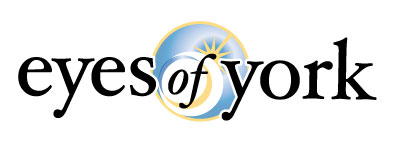 Come to Suite #1 the day of surgeryPRK/LASEK DAY OF PROCEDURE INSTRUCTIONS                                         With MMC                                             No MMCStart immediately upon scheduling your surgery:  ***Vitamin C 500mg twice a dayBegin Medrol Dose Pack/Methylprednisolone morning of surgery (2 tablets with breakfast.)  Shower or bathe the evening prior to surgery or the morning of your surgery. Wear loose, casual clothing.  The laser room is chilly so you may want to wear something warm or bring a sweater, sweatshirt or jacket that does not go over your head.No food restrictions. Discontinue consumption of alcoholic beverages evening prior to surgery continuing until one week post-operatively.   Put one drop of Pred-Gati-Brom in operative eye(s) at home prior to departure for surgery.  DO NOT TAKE PRED-ACETATE.**** All medicated drops are to be taken 5 minutes apart. **** Bring Valium and all medications to the office – do not take Valium prior to arrival.Arrange for a driver to bring you to and from the laser appointment.  You will be here for approximately an hour and a half to two hours. NO CELL PHONES!______________________________________________________________________________***The lasers are extremely sensitive to odors of all kinds.  The following guidelines must be followed by all occupants of the laser suit:                                                                             NO 	hairspray, including scented mousse or gel, perfumes, cologne, scented body lotions and deodorants, pre-shave or after shave productsNO	scent of smoke/food odorsIn addition, laser vision correction patients must abide by the following guidelines:                      NO	eye make-up on either eye (due to the high microbial content of mascara, etc.,It is important that the eye area be completely free of all cosmetics)NO	facial make-up including blush, scented facial creams, and moisturizersNO	earrings, facial jewelry, or necklaces